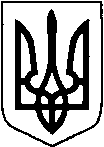 КИЇВСЬКА ОБЛАСТЬТЕТІЇВСЬКА МІСЬКА РАДАVІІІ СКЛИКАННЯДВАДЦЯТА   СЕСІЯ                                                             Р І Ш Е Н Н Я     30 травня  2023 року                                                                  №  936– 20 - VIIІ
   Про надання  дозволу на розробку технічної документації із землеустрою щодо інвентаризації земельної  ділянки, якарозташовані на території Тетіївської міської ради                  Керуючись пунктом 34 частиною 1 статті 26 Закону України «Про місцеве самоврядування в Україні», відповідно до статей 12, 79-1 Перехідних положень Земельного кодексу України, ст.57 Закону України «Про землеустрій», міської програми розвитку земельних відносин на 2021-2025 роки, Тетіївська міська рада  ВИРІШИЛА :1.Надати дозвіл на розробку технічної документації із землеустрою щодо інвентаризації  земельної  ділянки  - Тетіївській міській раді в м. Тетієві по вул. Цвіткова,2  орієнтовною площею 0,06 га, землі громадської забудови (03.00) для будівництва та обслуговування інших будівель громадської забудови (03.15), за рахунок земель комунальної власності  міської ради.    2. Контроль за виконанням даного рішення покласти на постійну депутатську комісію з питань регулювання земельних відносин, архітектури, будівництва та охорони навколишнього середовища (голова комісії – Крамар О.А.) та на першого заступника міського голови Кизимишина В.Й.              Міський голова                                                  Богдан БАЛАГУРА